SRI VENKATESWARA COLLEGE OF ENGINEERINGINTRAMURAL FUNDED PROJECTS – PG for the Academic Year 2019-2020List of selected projects for Intramural fundingTotal amount approved for funding: Rs. 1,00,000                                        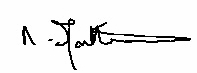                                                                                                                            Dean (Research)S.NoCourse/Dept Name of the Student    Title of the ProjectName of the supervisor with DesignationAmount Recommended1.MTechBIO Sushmitha PEvaluation of Composite made of Poly-lactic acid and aloe vera composite for bone tissue EngineeringDr Nalinkanth V GhoneProfessorRs.10000/-2.MTechBIOM.P. PavithraaThe Effect of CD40L mimetic molecules on rabbit dendritic cells and cytokine profiling by RT-PCRProf. M. Sivanandham,Visiting Professor Rs.10000/-3.MTechBIOK. Priyanka.Cultivation of microalgae isolated from seaweed for the production of novel natural pigments.Prof.E.NakkeeranProfessor & HeadRs.9,000/-4.MTechChemBecky MiriyamRemoval of Chromium(VI) from contaminated water by using the petals of Banana blossomsDr R PalaniAssociate ProfessorRs.10,000/- 5.MECSE Sumneet Kaur BamrahEstimation of airqulaity in Indian cities using an adaptive framework based on transfer and semi-supervised learningDr K S GayathriAssociate ProfessorRs. 10,000/-6.MEComm.System Meena KChaotic maps and image based crypto systemDr G A Satheesh Kumar, ProfessorRs.8,000/-    7.MEPEDSowmya DModified Quasi Switch Cascaded H-Bridge Boost Inverter for Electric Vehicle Applications.1.Dr. KR Santha,   Professor and Head /VP2. Co-Guide:Ms. N. Shanmuga Vadivu, Asst.ProfessorRs.10,000/- 8.MEICE Sabareesh Kumaran S Effect of nozzle hole geometry on direct injection diesel engine using diesel and biodiesel fuelsDr P RaghuAssistant ProfessorRs. 9,000/-9.MEMECRG NareshkumarIntelligent side mirror gesture control and IOT in VehicleDr S Gopinath ProfessorRs. 9,000/-TOTAL TOTAL TOTAL TOTAL TOTAL     Rs. 85,000